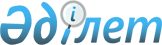 Об утверждении формы проверочного листа в области использования и охраны водного фонда Республики Казахстан (за исключением сферы частного предпринимательства)
					
			Утративший силу
			
			
		
					Приказ Министра сельского хозяйства Республики Казахстан от 3 мая 2011 года № 24-03/230. Зарегистрирован в Министерстве юстиции Республики Казахстан 16 мая 2011 года № 6957. Утратил силу совместным приказом Министра сельского хозяйства Республики Казахстан от 25 декабря 2015 года № 19-2/1131 и Министра национальной экономики Республики Казахстан от 28 декабря 2015 года № 809      Сноска. Утратил силу совместным приказом Министра сельского хозяйства РК от 25.12.2015 № 19-2/1131 и Министра национальной экономики РК от 28.12.2015 № 809 (вводится в действие по истечении десяти календарных дней после дня его первого официального опубликования).      Примечание РЦПИ!

      Порядок введения в действие приказа см. п. 4.

      В соответствии с пунктом 1 статьи 15 Закона Республики Казахстан "О государственном контроле и надзоре в Республике Казахстан", ПРИКАЗЫВАЮ:



      1. Утвердить прилагаемую форму проверочного листа в области использования и охраны водного фонда Республики Казахстан (за исключением сферы частного предпринимательства).



      2. Комитету по водным ресурсам (Орман А.О.) обеспечить:



      1) государственную регистрацию настоящего приказа в Министерстве юстиции Республики Казахстан;



      2) после государственной регистрации настоящего приказа его официальное опубликование; 



      3) размещение настоящего приказа на официальном интернет-ресурсе Министерства сельского хозяйства Республики Казахстан.



      3. Контроль за исполнением настоящего приказа возложить на Вице-министра сельского хозяйства Республики Казахстан Оразаева М.А.



      4. Настоящий приказ вводится в действие по истечении десяти календарных дней после дня его первого официального опубликования.      Министр                                    А. МамытбековУтверждена             

приказом Министра сельского хозяйства

Республики Казахстан       

от 3 мая 2011 года № 24-03/230   

Форма

                       Проверочный лист

    в области использования и охраны водного фонда Республики

Казахстан (за исключением сферы частного предпринимательства)Наименование органа _______________________________________________

___________________________________________________________________

Акт о назначении проверки _________________________________________

                                         (№, дата)

Наименование субъекта проверки ____________________________________

Адрес места нахождения ____________________________________________

___________________________________________________________________Должностные лица Инспекции:

___________________________ ____________   _______________________

      (должность)            (подпись)             (Ф.И.О.)

___________________________ ____________   _______________________

      (должность)            (подпись)             (Ф.И.О.)Руководитель субъекта контроля:

_____________________________________ _______________________

      (Ф.И.О., должность)                   (подпись)
					© 2012. РГП на ПХВ «Институт законодательства и правовой информации Республики Казахстан» Министерства юстиции Республики Казахстан
				ТребованияданетНе требуется123451Водные ресурсы используются рационально, меры

к сокращению потерь воды приняты2Установленные лимиты, разрешенные объемы и

режим водопользования соблюдены3Нарушения прав и интересов других

водопользователей не допущено4Учет использования водных ресурсов ведется 5Водозаборы, водовыпуски водохозяйственных

сооружений и сбросные сооружения сточных и

коллекторных вод оборудованы средствами

измерения и водоизмерительными приборами6Имеются разрешительные документы на

водопользование7Условия водопользования, определенные

разрешением на специальное водопользование,

согласованием при определении лимита

водопользования, а также предписания

контролирующих органов выполняются в

установленные сроки в полном объеме8Достоверная и полная информация об

использовании водного объекта представляется

своевременно9Меры к внедрению водосберегающих технологий,

прогрессивной техники полива, оборотных и

повторных систем водоснабжения приняты10Загрязнение площади водосбора поверхностных и

подземных вод не допущено11Использование воды питьевого качества на

производственные и другие нужды без

соответствующего обоснования и решения

уполномоченного органа и уполномоченного органа

по изучению и использованию недр не допущено12Обо всех аварийных ситуациях и нарушениях

технологического режима водопользования в

территориальные органы уполномоченного органа в

области чрезвычайных ситуаций и местные

исполнительные органы области (города

республиканского значения, столицы), сообщается

немедленно13Платежи за водопользование осуществляются

своевременно14Водопользователей водой обеспечено согласно

договору в установленные сроки15Водоизмерительные приборы в точках выдела

установлены по согласованию с водопользователями16Водоохранные мероприятия по предотвращению

загрязнения, засорения и истощения водных

объектов, а также вреда водным объектам

осуществляются17Паспорт гидромелиоративной системы,

водохозяйственного сооружения имеется18Имеются согласования на буровые и разведочные

работы19Гидрогеологические скважины находящиеся на

балансе физических и юридических лиц, в том

числе самоизливающиеся и разведочные, а также

скважины не пригодные к эксплуатации или

использование которых прекращено, оборудованы

устройствами консервации или ликвидированы 20Если физическими и юридическими лицами при

проведении буровых и других горных работ

вскрыты водоносные горизонты, они обязаны

оборудовать самоизливающиеся и разведочные

скважины регулирующими устройствами и

средствами контроля, принять другие меры по

охране подземных вод в соответствии с проектной

документацией, согласованной с уполномоченным

государственным органом в области охраны

окружающей среды, уполномоченным органом по

изучению и использованию недр, уполномоченным

органом в области санитарно-эпидемиологического

благополучия населения и уполномоченным органом

в области промышленной безопасности21Физическими и юридическими лицами,

эксплуатирующими водозаборные сооружения

подземных вод организованы зоны санитарной

охраны22Мониторинг подземных вод организован и ведется

в соответствии с Проектом организации и ведения

мониторинга, составленного и согласованного в

порядке, установленном законодательством

Республики Казахстан23На земельных участках расположенных в

водоохранных зонах и полосах водных объектов,

физическими и юридическими лицами соблюдены

установленные требования к режиму хозяйственной

и иной деятельности